【令和２年度兵庫県被災建築物応急危険度判定士認定講習会及び判定訓練】受講申込書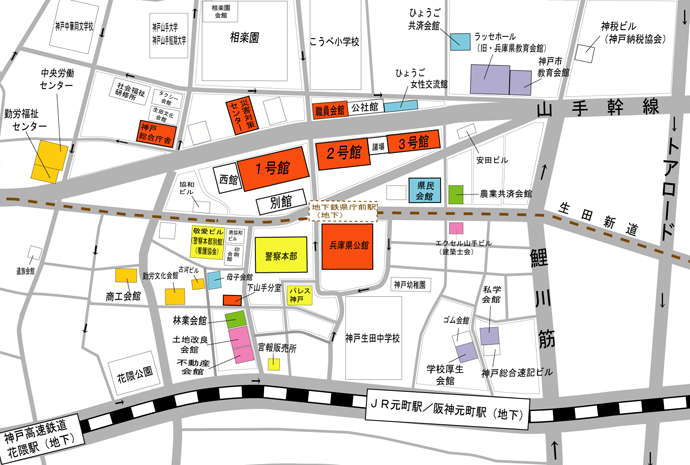 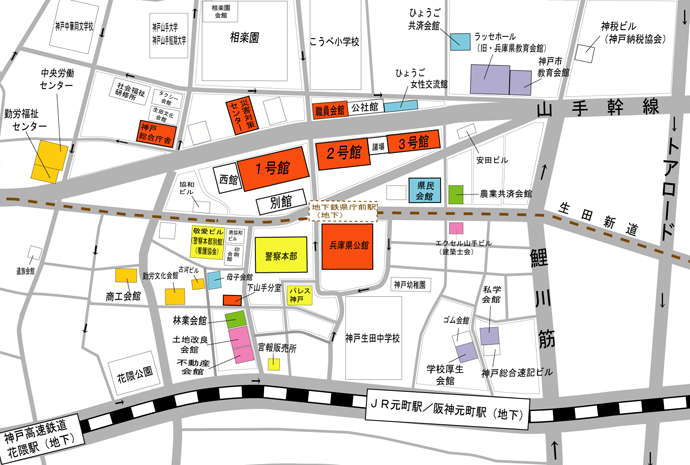 ○当日のスケジュール　○持ち物・受付番号記入済みの受講申込書・筆記用具・被災建築物応急危険度判定マニュアル（又は同マニュアル購入費2,000円）［以下、新規認定希望者に限る。］・兵庫県被災建築物応急危険度判定士認定申請書（様式第３号）・顔写真１枚（サイズ：縦４cm×横３cm）※顔写真は申請書に貼付してください。・建築士免許証の写し受付番号※※記入しないでください。この用紙をＦＡＸしてください。ＦＡＸ：078-362-4455（兵庫県建築指導課　担当：神澤）申込締切日：R３.３.５(金)受講者フリガナ生年月日受講者氏名　　年　　月　　日受講者住所受講者連絡先TEL：TEL：受講者連絡先FAX：FAX：受講者勤務先名称：名称：受講者勤務先住所：住所：資格・　一級建築士　　　　（　　　　第　　　　　号　　　　年　　　月　　　日取得）・　二級建築士　　　　（　　　　第　　　　　号　　　　年　　　月　　　日取得）・　木造建築士　　　　（　　　　第　　　　　号　　　　年　　　月　　　日取得）・　兵庫県被災建築物応急危険度判定士　（登録番号　　　　　　　　　　　　　）・　一級建築士　　　　（　　　　第　　　　　号　　　　年　　　月　　　日取得）・　二級建築士　　　　（　　　　第　　　　　号　　　　年　　　月　　　日取得）・　木造建築士　　　　（　　　　第　　　　　号　　　　年　　　月　　　日取得）・　兵庫県被災建築物応急危険度判定士　（登録番号　　　　　　　　　　　　　）・　一級建築士　　　　（　　　　第　　　　　号　　　　年　　　月　　　日取得）・　二級建築士　　　　（　　　　第　　　　　号　　　　年　　　月　　　日取得）・　木造建築士　　　　（　　　　第　　　　　号　　　　年　　　月　　　日取得）・　兵庫県被災建築物応急危険度判定士　（登録番号　　　　　　　　　　　　　）テキスト購入する　　　・　　　しない　　　（いずれかに○）する　　　・　　　しない　　　（いずれかに○）する　　　・　　　しない　　　（いずれかに○）参加区分新規　　　・　　　その他　　　（いずれかに○）新規　　　・　　　その他　　　（いずれかに○）新規　　　・　　　その他　　　（いずれかに○）受講希望Ａ　新規認定講習会＋判定訓練Ｂ　新規認定講習会のみＣ　判定訓練のみ　　　　　　　　　　　 （Ａ～Ｃいずれかに○）Ａ　新規認定講習会＋判定訓練Ｂ　新規認定講習会のみＣ　判定訓練のみ　　　　　　　　　　　 （Ａ～Ｃいずれかに○）Ａ　新規認定講習会＋判定訓練Ｂ　新規認定講習会のみＣ　判定訓練のみ　　　　　　　　　　　 （Ａ～Ｃいずれかに○）会場兵庫県農業共済会館 7階 大会議室(神戸市中央区下山手通4-15-3)注意事項・受付した場合、当該「参加申込書」に受付番号を記入したものをＦＡＸにて返信しますので、当日受付で御提示ください。・当日テキストを購入される方は、2,000円（現金のみ）を御持参ください。お釣りのないように御準備ください。時　　　間時　　　間内　　　容講　師　等10:00～10:3010:00～10:30受　　　付　　　 10:30～10:35　　　 10:30～10:35挨　　　拶建築指導課新規認定講習会10:35～11:10講　習　１被災建築物応急危険度判定の判定基準建築指導課新規認定講習会11:10～12:00講　習　２木造建築物の応急危険度調査判定マニュアル建築指導課新規認定講習会12:00～13:00昼　休　憩※認定希望者は申請用紙に　必要事項を記入の上、提出してください。新規認定講習会13:00～14:00講　習　３鉄骨造、鉄筋及び鉄骨鉄筋コンクリート造建築物の応急危険度調査判定マニュアル建築指導課判定訓練14:00～14:30判定訓練１訓練概要説明判定士建築指導課判定訓練14:30～15:30判定訓練２判定実施判定士建築指導課判定訓練15:30～16:20判定訓練３判定結果発表判定士建築指導課判定訓練16:20～16:30講　　　評判定士